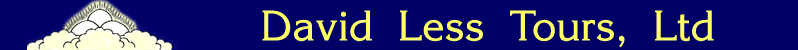 Nepal Trek Health and Fitness QuestionnaireDavid Less Tours 2372 Arden Sarasota FL 34232 (917) 916-5980 Fax (941) 379-3179Mail form to: Fehrunnisa Moore 1407 Escalona Dr., Santa Cruz, CA 95060(831) 212-2690Name: 			                             			Medical History:Ever had or been told by a doctor you had:Ever had (what and when): Hip, knee, leg or ankle problems or surgery: 																						 Heart disease, heart problems, or pacemaker: 																						 Lung disease, asthma or shortness of breath: 																						 Significant back or neck problems: 																							 Ulcers, colitis, stomach or intestinal problems: 																						 Any other significant illness or condition we should know about: 																																	Illnesses in the last year:  																									Surgery or hospitalized in the last 5 years:  																						Allergies or allergic reactions to drugs (which, and what effect):  																			Current medications (what, and for what condition):  																																			Medical insurance company and policy number: 								In case of emergency, notify: 						 Phone: 			Current FitnessHeight:  		Weight:  	Describe your hiking, backpacking, or trekking experience in the last few years:  																															Describe your average current weekly exercise routine:  																																			How long would it take you today to walk or run 3 miles?  		   6 miles? 		Future FitnessWe strongly recommend: You do some cardiovascular exercise for over 30 minutes, 4 days per week prior to the trip. You spend one or more hours per weekend hiking, biking, or running prior to the trip. You take several multi-hour hikes at an attitude over 5,000 ft. prior to the trip (if possible). You have a physical and meet with your doctor about your physical condition prior to the trip.How much time per week can you realistically spend doing some form of cardiovascular exercise prior to the trip?  												Will you need any additional fitness training guidance from us? _________RiskTrekking is strenuous- not technical, but strenuous. The unexpected can happen. Accidents and death are possible. We’re not doctors and we will be trekking in rural areas that are without medical facilities. There are medical facilities in Kathmandu and access to pharmacies in both Kathmandu and Pokhara. We will bring some medical supplies – but please bring whatever you might potentially need. 	Please initial here to confirm that you have an understanding of this risk. _________ Epilepsy Immunodeficiency disease Diabetes High Blood Pressure Altitude sickness Dizziness or vertigo Kidney disease Anemia Sleep apnea